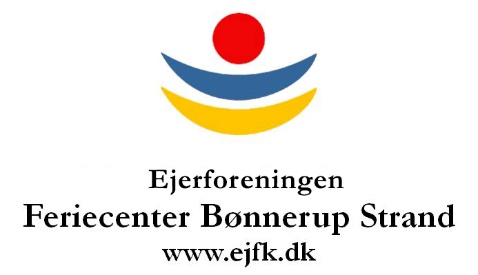 Vedr.: Generalforsamling d. 03.03.2018 i BønnerupTILMELDINGAf hensyn til opstilling beder vi venligst om tilmelding til 
APS og Ejerforeningens generalforsamling, 
senest den 1. marts 2018	Deltager ved APS Generalforsamling kl. 10.30       Sæt krydsDeltager ved EF generalforsamling     kl. 13.00       Sæt krydsLejlighed nr.: Deltager på generalforsamlingen med antal personer:         (max. 2)Navn: tlf.nr.:              	email.adr.: XXXXXXXXXXXXXXXXXXXXXXXXXXXXXXXXXXXXXXXXXXXXXXXXXXXXBestil bord i Restauranten lørdag aften fra kl. 18.30Aftens menu: kr. 179,00Gammeldags oksesteg med kartofler surt og sødt og waldorf salat 
Stort lækkert kagebord med kaffe og the:Jeg vil gerne bestille plads til:  antal        personerTilmelding sendes til mail:  nerisa.pedersen@danland.dk